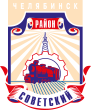 СОВЕТ депутатов советского района
второго созываР Е Ш Е Н И Е 22.11.2022			  					                                № 34/14В соответствии с Федеральным законом от 06.10.2003 № 131-ФЗ «Об общих принципах организации местного самоуправления в Российской Федерации», Уставом Советского района города Челябинска, Положением о муниципальных нормативных  правовых  актах  Советского районаСовет депутатов Советского района второго созываРЕШАЕТ:Признать утратившими силу решения Совета депутатов Советского района:1) от 24.06.2015 № 11/1 «Об утверждении Положения «О порядке обнародования нормативных правовых актов органов местного самоуправления Советского района города Челябинска»;2) от 27.07.2015 № 12/9 «О внесении изменения в Положение «О порядке обнародования нормативных правовых актов органов местного самоуправления Советского района города Челябинска».2. Внести настоящее решение в раздел 2 «Органы и должностные лица местного самоуправления, муниципальная служба» нормативной правовой базы местного самоуправления Советского района.3. Ответственность за исполнение настоящего решения возложить на Главу Советского района В.Е. Макарова и Председателя  Совета депутатов Советского района  С.В. Найденова.4. Контроль исполнения настоящего решения поручить председателю постоянной комиссии Совета депутатов Советского района по местному самоуправления, регламенту и этике А.Д. Сидорову. 5. Настоящее решение вступает в силу со дня его подписания, и подлежит официальному опубликованию.6. Начальнику организационного отдела Совета депутатов Советского района (А.А. Дьячков), опубликовать решение Совета депутатов Советского района                          «О признании утратившим силу  решения Совета депутатов  Советского района                         от 24.06.2015  11/1 «Об утверждении Положения «О порядке обнародования нормативных правовых актов органов местного самоуправления Советского района города Челябинска» в информационно-телекоммуникационной сети «Интернет» на официальном сайте администрации Советского района города Челябинска (www.sovadm74.ru)  в разделе: Совет депутатов. Председатель Совета депутатов Советского района									 С.В. НайденовГлава Советского района								   В.Е. Макаров454091, г. Челябинск, ул. Орджоникидзе 27А. (351) 237-98-82. E-mail: sovsovet74@mail.ruО признании утратившим силу  решения Совета депутатов  Советского района            от 24.06.2015 № 11/1 «Об утверждении Положения «О порядке обнародования нормативных правовых актов органов местного самоуправления Советского района города Челябинска»